保　護　者　様                              　　　　　　　                                　     　　　　　　 　　　　　　　　　　　　　　　甲賀市立甲南第一小学校長出 席 停 止 の 届 け 出 に つ い て学校保健安全法第19条の規定により、インフルエンザ等、下記の感染症については出席停止となります。病気が治癒し登校されるときには、受診された医療機関で所定の「罹患証明書」に記入していただき、学校に提出していただくこととなっています。ただし、インフルエンザおよび新型コロナウイルス感染症については、「罹患報告書（保護者記入）」を学校へ提出いただくことで、出席停止となります。【 学校保健安全法の規定による出席停止期間は次の通りです。】症状等により長引くこともあります。医師の指示に従ってください。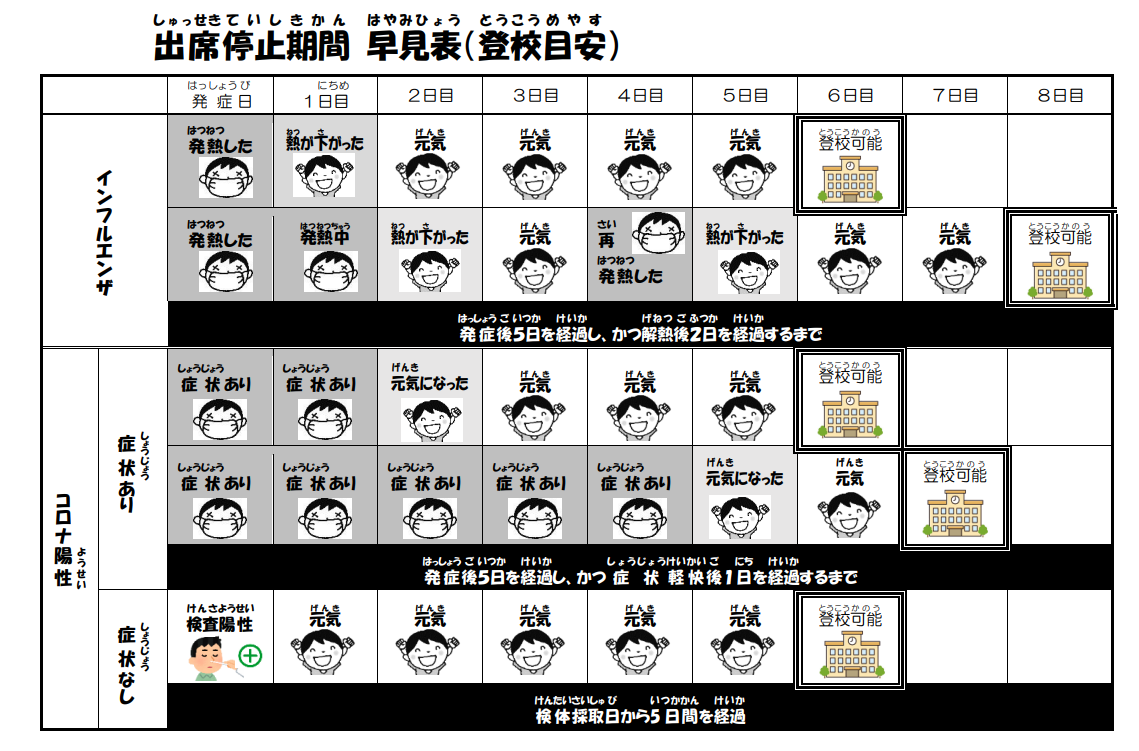 感　染　症　名学　校　を　休　ま　せ　る　期　間インフルエンザ発症した後５日を経過し、かつ、解熱後２日を経過するまで新型コロナウイルス感染症発症した後５日を経過し、かつ、症状が軽快した後１日を経過するまで百日咳特有の咳が消える、または５日間の抗菌性物質製剤による治療終了まで麻　疹 （はしか）解熱した後、３日を経過するまで流行性耳下腺炎（おたふくかぜ）耳下腺、顎下腺、舌下腺の腫れが出た後５日を経過し、かつ全身状態が良好になるまで風　疹 （三日はしか）発疹が消失するまで水　痘 （水ぼうそう）すべての発疹がする（カサブタになる）まで咽頭結膜熱（プール熱）主要症状が消退した後２日を経過するまで結　核　　髄膜炎菌性髄膜炎腸管出血性大腸菌感染症　流行性角結膜炎　　　　　　　など病状により、医師によって感染のおそれがないと認められるまでその他の感染症感染性胃腸炎，伝染性紅斑（リンゴ病）、溶連菌感染症マイコプラズマ感染症、手足口病、伝染性軟属腫（水いぼ）　アタマジラミ、伝染性膿痂疹(とびひ)、ヘルパンギーナ など病状により、医師によって感染のおそれがないと認められるまでインフルエンザ・新型コロナウイルス感染症罹患報告書             甲賀市立甲南第一小学校  　　　年　　組　 名前　　　　　　　　　　　　　＊疾病名　　　インフルエンザ　　　　　型　・　新型コロナウイルス感染症　　　　　　　　　※どちらかに〇印をおつけください。＊発症日　　　　　　年　　月　　日（　　）＊出席停止期間 　年　　月　　日（　　） ～  　   年    月    日（　  ）までの　　　　日間　＊受診日　　　　　　　　年　　月　　日（　　）　＊受診医療機関名 　　　　　上記の通り報告します。       　　　　    　 年   　 月  　  日                        　　　保護者名 　　　　　　　　　　　　　　　　　　　